       PLAN DE AFACERI              (denumirea afacerii, planului de afaceri)elaborat în contextul organizării Concursului de acordare a mini-grantului pentru dezvoltarea planurilor de afaceri sociale în cadrul proiectului„Antreprenoriatul social și tinerii din Moldova pentru o societate mai inclusivă, durabilă și inovativă/GoYouth+” implimentat deAO Henri Capitant de Cultură Juridică din Moldova / AHCCJ(Nume, prenume aplicant/ă) ________________________________Cuprins1. Descrierea ideii de business2. Scopul și obiectivele urmărite3. Volumul resurselor necesare pentru Start Up și perioada de realizare a investiției4. Proveniența resurselor necesare pentru Start UpDe specificat ce surse externe vor fi utilizate și care sunt condițiile de atragere și rambursare.5. Avantajele și riscurile proiectului6. Rentabilitatea proiectului! Volumul informaţiei prezentate în Rezumat  nu va depăşi 2 pagini.1. Descrierea produsului/serviciului 2. Problema ce va fi soluționată prin intermediul produsului/serviciului propus3. Produsele/serviciile concurente4. Caracterul inovativ al produsului/serviciului. De arătat care sunt avantajele soluției propuse în comparație produsele/serviciile concurente.5. Resursele disponibileDe arătat care sunt resursele posedate,  calitățile personale și ale membrilor echipei (experiența, cunoștințele, competențele) etc. care vor permite implementare ideii de afaceri.6. Factorii economici şi sociali care vor asigura succesul proiectuluiDescrierea procesului tehnologicResursele necesare Descriere și argumentare succintă a resurselor necesareMijloace fixeArgumentareMijloace circulanteArgumentăriAprovizionarea  cu resursele necesareFurnizorii, condițiile de aprovizionare și de plată pe care le oferă fiecare, transportarea și depozitarea resurselor. Resursele umaneNecesarul de personal pe funcții;ArgumentăriRecrutarea, selectarea personalului;Gestionarea și motivarea personalului.Graficul de implementare a planului operaționalArgumentare Descrierea consumatoruluiSegmentele de consumatori țintăArgumentareConcurenții existenți pe piațăDescrierea succintă a concurențeiConcluzii referitoare la avantajele produsului/serviciului în comparație cu produsele/serviciile concurenților. Politica de produsPolitica de preţ Argumentarea prețului selectat și indicarea metodei de calcul.Politica de distribuirePolitica de promovareTehnicile de promovare selectate cu indicarea gradului de eficiență și a costurilor aferente.Planul vânzărilor1. Organizarea afaceriiForma organizatorico-juridică, componenţa și cota în structura capitalului a fiecărui asociat.Necesarul de licenţe, certificări, costul acestora şi timpul necesar pentru a fi obţinute.Măsurile de  protecție a proprietății intelectuale. Cheltuielile aferente.Organigrama întreprinderii (structura organizatorică). 2. Managementul afaceriiManagerii cheie, responsabilităţile, experienţa și competențele manageriale posedate.Prognoza cheltuielilor pentru primul an:Argumentări Prognoza veniturilor pentru primul an: Argumentări Prognoza fluxului de numerar (cash-flow) pentru primul an de activitate:Argumentări 3. Prognoza privind profitul şi pierderilePrognoză anul 1Argumentări Prognoză pentru 2 aniArgumentări Pragul de rentabilitate și durata de recuperare a investițieiVor fi descrise riscurile la care poate fi supus proiectul. Analiza riscurilor poate fi prezentată în forma unui tabel:Argumentări Cerințe de tehnoredactare:Volumul maxim al planului de afaceri - 25 pag.Format pagină: A4;
 Margini: sus/jos/stânga/dreapta 2 cm;
 Font: Times New Roman, 12, interval 1,5. În tabele poate fi aplicat Times New Roman, 10, interval 1.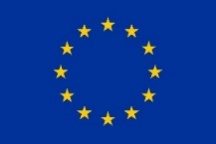 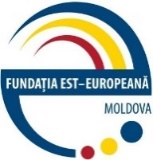 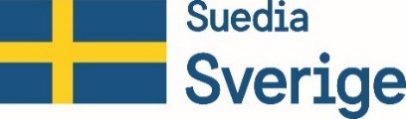 Acest proiect este finanțat deUniunea EuropeanăProiect finanțat prin intermediulFundației Est-EuropeneAcest proiect este cofinanțat deSuedia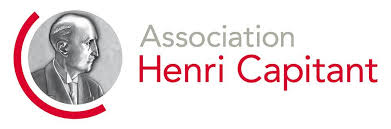 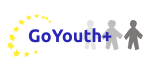 Rezumat.............................................................................................Descrierea ideii de afaceri.................................................................Planul operațional al afacerii.............................................................Piaţa de desfacere..............................................................................Analiza SWOT……………………………………………………..Organizarea și managementul afacerii..............................................Planul de marketing...........................................................................Planul financiar al afacerii.................................................. ..............Evaluarea riscurilor............................................................................AnexeRezumatNr.DenumireNr. unitățiPreț per unitate, leiSuma totală, lei Surse proprii, leiSurse atrase, leiTotalTotalTotalTotal100%%%II. Descrierea ideii de afaceriIII. Planul operațional al afaceriMașini / utilaje / spații Sub ce formă vor fi atrase(ca ex. utilajul poate fi arendat, cumpărat/ luat în leasing)Unități / m2Cheltuieli prognozate pentru primul anTipul de resurseConsumul lunar (indicați volumul consumului dacă este aplicabil)Cheltuieli prognozate pentru primul anFuncțiaCalificarea necesarăForma de angajare(full time sau part time, etc.)Nr. de angajați sau ore de muncă lunar (pentru angajații part time)Plata lunară sau pentru  o orăCheltuieli prognozate pentru primul anNr.Activitatea planificatăResponsabilLimite temporare de implementareLimite temporare de implementareLimite temporare de implementareLimite temporare de implementareLimite temporare de implementareLimite temporare de implementareLimite temporare de implementareLimite temporare de implementareLimite temporare de implementareLimite temporare de implementareLimite temporare de implementareLimite temporare de implementareLimite temporare de implementareLimite temporare de implementareLimite temporare de implementareLimite temporare de implementareLimite temporare de implementareLimite temporare de implementareLimite temporare de implementareLimite temporare de implementareNr.Activitatea planificatăResponsabilLuna 1Luna 1Luna 1Luna 1Luna 2Luna 2Luna 2Luna 2Luna 3Luna 3Luna 3Luna 3Luna 4Luna 4Luna 4Luna 4Luna 5Luna 5Luna 5Luna 5…Nr.Activitatea planificatăResponsabilSăptămânaSăptămânaSăptămânaSăptămânaSăptămânaSăptămânaSăptămânaSăptămânaSăptămânaSăptămânaSăptămânaSăptămânaSăptămânaSăptămânaSăptămânaSăptămânaSăptămânaSăptămânaSăptămânaSăptămâna1.123412341234123412342.3.IV. Piața de desfacereSegmentul de consumatoriRelevanța/importanța produsului/serviciului pentru acest consumatorCapacitatea de platăTehnici de promovare ce vor fi aplicateConcurentul Produsul Avantajul produsului concurentPrețul aplicat de concurentAvantajele produsului  în comparație cu cel al concurentuluiPrețul propusVI. Planul de marketing și vânzărileVolumul vânzărilorVolumul vânzărilorLuna 1Luna 2Luna 3Luna 4Luna 5Luna 6Luna 7Luna 8Luna 9Luna 10Luna 11Luna 12Total anualDenumire produs/serviciubuc.Denumire produs/serviciupreţDenumire produs/serviciusumaDenumire produs/serviciubuc.Denumire produs/serviciupreţDenumire produs/serviciusuma…….buc.…….preţ…….sumaTOTAL încasăriVII. Organizarea și managementul afaceriiVIII. Planul financiar al afaceriiAnul 1Anul 1Anul 1Anul 1Anul 1Anul 1Anul 1Anul 1Anul 1Anul 1Anul 1Anul 1Anul 1Luna 1Luna 2Luna 3Luna 4Luna 5Luna 6Luna 7Luna 8Luna 9Luna 10Luna 11Luna 12Total anualMaterii prime şi materiale consumabileSalariiContribuţii la fondul de asigurări socialePrime de asigurare obligatorie de asistenţă medicalăEnergie electrică şi cheltuieli întreţinereUzura mijloacelor fixePlata pentru arendăTelefonCheltuieli de transport…….Cheltuieli neprevăzuteTotal cheltuieli Sursă de venitLuna 1Luna 2Luna 3Luna 4Luna 5Luna 6Luna 7Luna 8Luna 9Luna 10Luna 11Luna 12Total anualVenituri din vânzăriVenituri din vânzăriVenituri din vânzăriVenituri din vânzăriVenituri din vânzăriVenituri din vânzăriVenituri din vânzăriVenituri din vânzăriVenituri din vânzăriVenituri din vânzăriVenituri din vânzăriVenituri din vânzăriVenituri din vânzăriVenituri din vânzăriDenumire produsDenumire produs…….Alte surse de venitAlte surse de venitAlte surse de venitAlte surse de venitAlte surse de venitAlte surse de venitAlte surse de venitAlte surse de venitAlte surse de venitAlte surse de venitAlte surse de venitAlte surse de venitAlte surse de venitAlte surse de venitDenumire sursă……TOTAL venit lunarLunaLunaLunaLunaLunaLunaLunaLunaLunaLunaLunaLunaTotal an123456789101112Total anÎNCASĂRIÎNCASĂRIÎNCASĂRIÎNCASĂRIÎNCASĂRIÎNCASĂRIÎNCASĂRIÎNCASĂRIÎNCASĂRIÎNCASĂRIÎNCASĂRIÎNCASĂRIÎNCASĂRIÎNCASĂRIÎncasări bănești din vânzări, inclusivprodusul 1produsul 2…Alate încasări de numerar, inclusivcontribuţiile fondatorilorCrediteÎmprumuturi de la persoane fiziceGrantSubvențiiÎncasări din creanțeTotal încasăriPLĂŢIPLĂŢIPLĂŢIPLĂŢIPLĂŢIPLĂŢIPLĂŢIPLĂŢIPLĂŢIPLĂŢIPLĂŢIPLĂŢIPLĂŢIPLĂŢIPlăți pentru achiziţia imobilizărilorPlăți furnizorilor de materii prime și materialePlăți salarii, inclusiv AS şi AMPlăți bănești privind rambursarea creditelor şi a împrumuturilorPlata dobânzilor la credite și împrumuturiPlata dividendelor Plata taxelor de statArendaEnergie electricăPlata impozitului pe venit….Total plățiMijloace băneşti la începutul perioadeiMijloace băneşti la sfârşitul perioadeiCONTUL DE PROFIT ŞI PIERDEREAnul 1Anul 1Anul 1Anul 1Anul 1Anul 1Anul 1Anul 1Anul 1Anul 1Anul 1Anul 1Anul 1CONTUL DE PROFIT ŞI PIERDERELuna 1Luna 2Luna 3Luna 4Luna 5Luna 6Luna 7Luna 8Luna 9Luna 10Luna 11Luna 12Total anualVenituriCostul vânzărilorProfit brut (pierdere globală)Cheltuieli comercialeCheltuieli generale şi administrativeProfitul (pierderi) până la impozitareCheltuieli (economii) privind impozitul pe venit, trimestruProfit net, trimestruCONTUL DE PROFIT ŞI PIERDERIAnul 2016Anul 2017VenituriCostul vânzărilorProfit brut (pierdere globală)Cheltuieli comercialeCheltuieli generale şi administrativeProfitul (pierderi) până la impozitareCheltuieli (economii) privind impozitul pe venit, trimestruProfit net pe aniIX. Evaluarea riscurilorRiscuriPosibilități de diminuare a impactului risculuiX. Anexe